Основные вызовы для банков сегодня: риски, ликвидность, ценообразование и цифровые валюты (Онлайн) 7 октября 2021 годаМосковское время (UTC+3)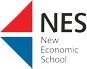 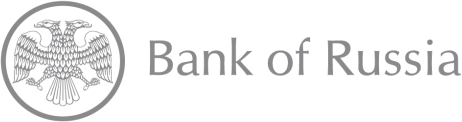 14:20Приветственное слово Ксения Юдаева, первый заместитель Председателя, Банк РоссииПриветственное слово Ксения Юдаева, первый заместитель Председателя, Банк РоссииПриветственное слово Ксения Юдаева, первый заместитель Председателя, Банк России14:30Сессия 1Модератор: Анна Обижаева, Российская экономическая школаРиск банковской паники и макроэкономическая неопределенность Йоханнес Пешль, Банк ДанииДискуссант (10 мин.): Людмила Черных, Университет КлемсонКомментарии, вопросы и ответы Сессия 1Модератор: Анна Обижаева, Российская экономическая школаРиск банковской паники и макроэкономическая неопределенность Йоханнес Пешль, Банк ДанииДискуссант (10 мин.): Людмила Черных, Университет КлемсонКомментарии, вопросы и ответы Сессия 1Модератор: Анна Обижаева, Российская экономическая школаРиск банковской паники и макроэкономическая неопределенность Йоханнес Пешль, Банк ДанииДискуссант (10 мин.): Людмила Черных, Университет КлемсонКомментарии, вопросы и ответы 15:20Исследование взаимосвязи между структурой депозитных и кредитных рынков в цифровой экономике в условиях информационной асимметрииАлексей Пономаренко, Банк РоссииДискуссант (10 мин.): Ю Жу, Банк КанадыКомментарии, вопросы и ответыИсследование взаимосвязи между структурой депозитных и кредитных рынков в цифровой экономике в условиях информационной асимметрииАлексей Пономаренко, Банк РоссииДискуссант (10 мин.): Ю Жу, Банк КанадыКомментарии, вопросы и ответыИсследование взаимосвязи между структурой депозитных и кредитных рынков в цифровой экономике в условиях информационной асимметрииАлексей Пономаренко, Банк РоссииДискуссант (10 мин.): Ю Жу, Банк КанадыКомментарии, вопросы и ответы16:10ПерерывПерерывПерерыв16:30Специальная сессияВыступление победителя II Конкурса экономических исследований студентов и аспирантов вузов журнала «Деньги и кредит»Специальная сессияВыступление победителя II Конкурса экономических исследований студентов и аспирантов вузов журнала «Деньги и кредит»Специальная сессияВыступление победителя II Конкурса экономических исследований студентов и аспирантов вузов журнала «Деньги и кредит»Модератор: Андрей Синяков, заместитель директора Департамента исследований и прогнозирования, Банк РоссииБалансовый канал монетарной политики: тестирование на кредитных спредах российских фирмФилипп Прокофьев, Университет МичиганаКомментарии, вопросы и ответы17:0017:00Сессия 2Модератор: Вадим Грищенко, консультант Департамента исследований и прогнозирования, Банк РоссииВлияние распространения позитивной информации о заемщиках на кредитный рынокРикардо Шехтман, Жозе Ренато Хаас Орнелас, Банк БразилииДискуссант (10 мин.): Сергей Селезнёв, Банк РоссииКомментарии, вопросы и ответы17:5017:50Рыночная власть банков и цифровая валюта центрального банка: теория и количественные оценкиЮ Жу, Банк Канады Дискуссант (10 мин.): Сергей Ковбасюк, РЭШКомментарии, вопросы и ответы18:40-18:5018:40-18:50Заключительное словоАлександр Морозов, директор Департамента исследований и прогнозирования, Банк России18:50-19:1518:50-19:15Виртуальный кофе-брейк